Conditions of entryThe nomination form must have been submitted by the specified date and completed to the satisfaction of the awards selection panel. The awards selection panel will comprise one representative from each of AIDN-NT Committee, NT Government (DefenceNT) and the Department of Defence. Nominees must be businesses resident in the NT and engaged in or working to be engaged in work for the Department of Defence or a Defence contractor.The awards selection panel reserves the right to contact nominees for further information in support of their nomination. The information provided in this nomination form is for the purpose of assessing eligibility for an award only and will not be used for any other purpose. The awards selection panel may visit finalists in their workplace to assist further in the assessment of a nomination and to discuss entry information with nominees, if required.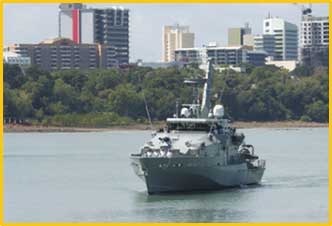 Nominations must be submitted by close of business 10 September 2018 to:Defence Support Industry Awards
CEO AIDN-NT
GPO Box 1413
Darwin NT 0800
Email: ceo@aidnnt.com.au
Website: www.defencesupport.nt.gov.auEligibility criteriaNominees must be NT-based small-to-medium-sized businesses (membership of AIDN-NT is not a prerequisite).Nominees will be assessed according to their activities in relation to growing their Defence support capability or that of the industry including:seeking out business opportunities from Defence decisionsimplementing business and workforce development initiativesdeveloping strategic partnershipsraising the profile and reputation of the NT Defence support industryinvesting in equipment or infrastructure to increase capability and capacityNominations close on 10 September 2018. Late nominations will not be accepted without prior arrangement.Following nomination, the nominee will be contacted and a site visit arranged to discuss the business’ capabilities and achievements.Nominees should be working within the Defence support industry for at least two years. The selection panel may use its discretion in allowing a nomination from a business that has achieved a Defence related contract for the first time within the past two years, or has initiated a strategic capability that will benefit the Defence support industry as a whole.The assessment panel will not impinge on any intellectual property linked to the achievement and strict adherence to security of information supplied as part of the nomination will apply.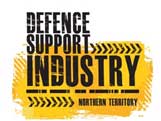 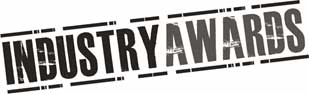 Information on the
Defence Support Industry Awards
and application process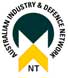 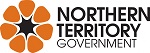 About the awardsThe awards recognise the outstanding contribution by a local business in providing capability to support Defence in the Northern Territory.The major award is the ‘Minister’s Award for Excellence in the Defence Industry’.The selection panel may also award a Special Recognition Award where a nomination is deemed to warrant special recognition.The achievement by the business can be specific to the business nominated or it can be to the industry in general.Nominees will be assessed according to their activities in relation to growing their Defence support capability or that of the industry including:seeking out business opportunities from Defence decisionsimplementing business and workforce development initiativesdeveloping strategic partnershipsraising the profile and reputation of the NT Defence support industryinvesting in equipment or infrastructure to increase capability and capacity.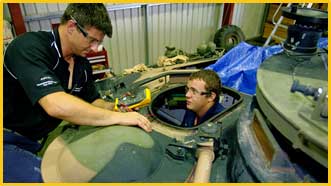 The awards are designed to enhance the winner’s reputation amongst industry peers locally and nationally, as a business that has made an outstanding achievement in helping to grow this important sector. The awards will raise the winners’ profile in the Defence support sector and contribute to the continued growth and capability of support for the future needs of Defence.How to nominateBusinesses may self-nominate, be nominated by a third party or nominate another business. Simply complete the nomination form on the next page and return to:ceo@aidnnt.com.au
Kerryn Smith
CEO AIDN-NT
PO Box 1413
Darwin NT 0800
P: (08) 8999 6207
M: 0402 895 822by close of business 10 September 2018.DefenceNT staff will contact the nominated business to arrange a site visit to discuss their capabilities, strengths and achievements.Selection processAwards are to be decided by a selection panel consisting of representatives from:AIDN-NTNorthern Territory GovernmentDefence.Announcement of winnersThe awards will be announced and presented on the night of the AIDN-NT Gala Dinner, October 2018.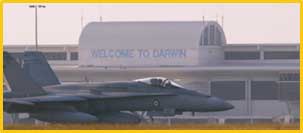 All nominations and associated site visits must be finalised by close of business 27 October 2018 to be considered by the Awards Judging Panel.Name of nominated businessName of nominated businessName of nominated businessName of nominated businessName of nominated businessName of nominated businessPostal addressPostal addressPostal addressPhonePhoneEmailName of nominatorName of nominatorName of nominatorName of nominatorSupporting commentsPlease include brief comments below on why you have nominated this business (or self-nominated) for the awards.Supporting commentsPlease include brief comments below on why you have nominated this business (or self-nominated) for the awards.Supporting commentsPlease include brief comments below on why you have nominated this business (or self-nominated) for the awards.Supporting commentsPlease include brief comments below on why you have nominated this business (or self-nominated) for the awards.Supporting commentsPlease include brief comments below on why you have nominated this business (or self-nominated) for the awards.Supporting commentsPlease include brief comments below on why you have nominated this business (or self-nominated) for the awards.Supporting commentsPlease include brief comments below on why you have nominated this business (or self-nominated) for the awards.Signature of nominatorSignature of nominatorSignature of nominatorSignature of nominatorSignature of nominatorDate